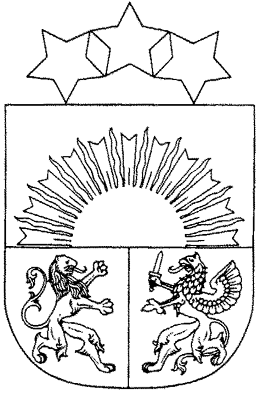 NOTEIKUMISiguļos, Ādažu novadāIzdoti saskaņā ar Ministru kabineta 2020. gada 9. jūnija noteikumiem Nr.360 “Epidemioloģiskās drošības pasākumi Covid-19 infekcijas izplatības ierobežošanai”.I. Vispārīgie jautājumiŠie iekšējie noteikumi nosaka kārtību, kādā organizē izglītības procesu Siguļu pirmsskolas izglītības iestādē “Piejūra” (turpmāk – Iestāde), īstenojot Ministru kabineta 2020. gada 9. jūnija noteikumus Nr.360 “Epidemioloģiskās drošības pasākumi Covid-19 infekcijas izplatības ierobežošanai”.Noteikumi ir saistoši Iestādes darbiniekiem, izglītojamo likumisko pārstāvjiem (turpmāk – vecāki) un citām personām, kuras var būt vai ir tieši saistītas ar izglītības iestādes ikdienas darbu, lai ievērotu noteiktos piesardzības pasākumus Covid-19 infekcijas izplatības laikā.Covid-19 infekcijas izplatības novēršanas pamatprincipu ievērošanai izglītības iestādē vadītājs ar rīkojumu nosaka atbildīgās personas par 1.punkta nodrošinājumu, kā arī citas atbildīgās personas pēc nepieciešamības.II. Izglītības procesa organizēšanas un norises nosacījumiIzglītības procesa īstenošanas modeli nosaka Iestādes vadītājs ar rīkojumu un tas var tikt mainīts atbilstoši epidemioloģiskajai situācijai Iestādē.Izglītības process tiek nodrošināts saskaņā ar Iestādes iekšējās kārtības noteikumiem, un:to klātienē nodrošina tikai darbinieki, kuriem ir derīgs sadarbspējīgas vakcinācijas vai pārslimošanas sertifikāts (turpmāk - sertifikāts) vai negatīvs tests; ja ir derīgs sertifikāts darbiniekam maska nav jālieto.Izglītības process tiek nodrošināts atbilstoši Iestādes vadītāja apstiprinātajam rotaļnodarbību sarakstam un gada tematiskajam plānam, kurā var tikt veiktas izmaiņas atbilstoši epidemioloģiskajai situācijai. Par izmaiņām rotaļnodarbību sarakstā un gada tematiskajā plānā Iestāde nekavējoties informē vecākus, primāri nosūtot informāciju elektroniskajā sistēmā “ELIIS”.III. Covid-19 infekcijas ierobežošanas pasākumiIestādes vadītājs ar rīkojumu nosaka atbildīgās personas par informēšanu, distancēšanās ievērošanu, higiēnas prasību nodrošināšanu un ievērošanu, izglītojamo un darbinieku veselības stāvokļa uzraudzību un ievērošanu, kontroli par darbinieku testēšanas organizēšanu, sertifikātu pārbaudi, testu pārbaudi, apmeklētāju plūsmu, izglītojamo plūsmu un koplietošanas telpu izmantošanu, kā arī citas atbildīgās personas pēc nepieciešamības.Komunikācijas nodrošināšana notiek atbilstoši Iestādes vadītāja noteiktajai rīcības shēmai (pielikumā). Iestādes vadītājs nosaka izglītojamo un darbinieku ierašanās nosacījumus Iestādē, distancēšanos nodrošināšanu koplietošanas telpās, ēdināšanas organizēšanu un interešu izglītības organizēšanu.Informēšana:informācijas stendos izvieto materiālus par infekcijas ierobežošanas pasākumiem;sistemā “ELIIS” ievieto materiālus par infekcijas ierobežošanas pasākumiem un rīcības pasākumiem Iestādē;izglītojamo grupās izvieto materiālus par personīgo higiēnu un distancēšanos.Distancēšanās:  izglītojamo grupās iespēju robežās ievēro 2 metru distanci;darbinieki ievēro 2 metru distanci un lieto sejas maskas;mācību process un jebkuri citi pasākumi notiek vienas izglītojamo grupas ietvaros;pēc katras grupas nodarbībām Sporta zālē, Mūzikas telpā, Sajūtu un Smilšu telpās, ir pārtraukums vismaz 10 minūtes, kuras tiek vēdinātas, dezinficētas virsmas, rokturi, atribūti un priekšmeti, kuri nepieciešami mācību procesam; interešu izglītība notiek ņemot vērā ārējos ierobežojumus;grupas skolotāja palīgs servē ēdiena porciju, neparedzot izglītojamo iesaisti servēšanā un izglītojamā pašapkalpošanās iespējas;izglītojamo guldināšanā ievēro principu “galva pret kājām”.Vecāki bērnu drīkst pavadīt uz un no Iestādes līdz grupas ieejas durvīm, pārliecinoties, vai darbinieks ir pamanījis izglītojamā ierašanos. Labos laika apstākļos izglītojamā pieņemšanu un nodošanu organizē ārā rotaļlaukumā. Vecāki lieto sejas aizsargmasku.Iestādes 1,6-3 gadnieku grupās izglītojamo uz ģērbtuvi pavada viens no vecākiem. Vecāki ģērbtuvē neuzkavējas ilgāk par 15 minūtēm.Jauno bērnu adaptācijas periodā, ne ilgāk kā līdz vienam mēnesim, pieļaujama bērna viena vecāka uzturēšanās grupas ģērbtuvē vai āra teritorijā. Likumiskais pārstāvis iekštelpās lieto sejas aizsargmasku, ievēro distancēšanos un higiēnas prasības.Pēc izglītojamā atvešanas uz un izņemšanas no Iestādes, likumiskie pārstāvji nekavējoties pamet Iestādes teritoriju, bez nepieciešamības neuzturoties arī bērnu rotaļu laukumā.Darbinieku un likumisko pārstāvju sapulces notiek attālināti ZOOM platformā, Mūzikas telpā vai ārpus Iestādes telpām (āra teritorijā), vai arī klātienē, saskaņā ar Slimības profilakses un kontroles centra (SPKC) ieteikumiem.Apmeklētājus pieņem pēc iepriekšējās pieteikšanās pie Iestādes vadītājas pa tālruni 29389606. Apmeklētāji ievēro distancēšanās un higiēnas nosacījumus. Apmeklētājus reģistrē reģistrācijas burtnīca. Apmeklētāja un darbinieka tikšanās tiek organizēta aktu zālē vai darba kabinetā, ja to atļauj telpas kvadratūra, labvēlīgos laika apstākļos Iestādes teritorijā. Apmeklējuma reizē drīkst piedalīties ne vairāk kā divi izglītojamā likumiskie pārstāvji. Pakalpojuma sniedzēji uzturas telpās tik ilgi, cik tas nepieciešams darba pienākumu izpildei. Pakalpojuma sniedzēji reģistrējas reģistrācijas burtnīcā.Higiēnas ievērošana:22.1. darbinieki katrreiz izejot ārpus grupas telpas vai pēc sadarbošanās ciešā saskarē ar bērniem mazgā rokas (ik reizi ≈ 40 sek.) ar ziepēm vai dezinficē (≈ 20 sek.) tās ar dezinfekcijas šķidrumu (ierodoties darbā, pēc pārģērbšanās, atnākot no pastaigas ar bērniem, pirms/pēc ēšanas, pēc labierīcību apmeklēšanas un tamlīdzīgi);22.2. izglītojamie katrreiz izejot ārpus grupas telpas vai pirms ēšanas rūpīgi mazgā rokas ar ziepēm un ūdeni.Iestādē regulāri vēdina telpas, izmantojot automātisko vēdināšanas sistēmu vai atverot logus uz telpu vēdināšanas laiku ≈ 40 minūtes. Darbinieki veic telpu un virsmu, tai skaitā inventāra kopšanu atbilstoši iestādes telpu kopšanas plānam. Veic ierakstus uzkopšanas tabelē. Uzraudzību veic Iestādes medicīnas māsa/vadītāja.Izglītojamo un darbinieku veselības stāvokļa uzraudzīšanu veic Iestādes medicīnas māsa.Darbinieki, kuriem ir sadarbspējīgs vakcinācijas vai pārslimošanas sertifikāts, mutes un deguna aizsegus koplietošanas telpās var nelietot.Iestādē un tās teritorijā aizliegts atrasties personai, kurai noteikta pašizolācija, mājas karantīna.IV.	Rīcības kārtība saslimšanas pazīmju gadījumāJa izglītojamajam atrodoties Iestādē, parādās akūtas elpceļu infekcijas slimības pazīmes (drudzis, klepus, elpas trūkums), darbinieki:izolē bērnu atsevišķā telpā, kurā nodrošina tā paša pieaugušā, kas kontaktējās ar bērnu pirms tam, klātbūtni; darbinieks lieto medicīnisko sejas aizsargmasku;sazinās ar bērna vecākiem, kas nekavējoties ierodas pēc bērna. Vecāki telefoniski kontaktējas ar savu ģimenes ārstu; izglītojamais pēc atveseļošanās atgriezīsies Iestādē saskaņā ar ārstējošā ārsta norādījumiem.Darbiniekam, veicot darba pienākumus, parādoties akūtām elpceļu infekcijas slimības pazīmēm (drudzis, klepus, elpas trūkums) pienākums pārtraukt darba pienākumu veikšanu un doties mājās, telefoniski informējot iestādes vadītāju/medicīnas māsu, kā arī sazinoties ar savu ģimenes ārstu. Darbinieks atgriežas darbā, kad ārstējošais ārsts noslēdzis darbnespējas lapu.Iestādē konstatējot darbiniekam vai bērnam veselības traucējumus, kuri ir dzīvībai bīstami, nekavējoties tiek izsaukts Neatliekamās medicīniskās palīdzības dienests. Iestāde ņem vērā SPKC ieteikumus par rīcību, par pretepidēmijas pasākumu veikšanu, ja Iestādē konstatē saslimšanu/ kontaktēšanos ar Covid-19 inficēto personu. Karantīnu pārtrauc ārstējošais ārsts. Pēc karantīnas perioda izglītojamais atgriežas iestādē tikai ar ārstējošā ārsta rakstisku atļauju.Saņemot informāciju par saslimšanas gadījumu Iestādē,: tā informē attiecīgās izglītojamās grupas bērnu likumiskos pārstāvjus par noteikto karantīnas laiku; tā informē Izglītības kvalitātes valsts dienestu un pašvaldību par faktu, ka iestādei noteikti pretepidēmijas pasākumi;sagatavo kontaktpersonu sarakstu un nosūta SPKC.IV. Testēšanas organizēšana un sertifikātu pārbaudeTestēšana un veikto testu pārbaude tiek veikta atbilstoši SPKC testu algoritmiem. Bērni netiek testēti un nelieto masku.Darbinieks sertifikātu papīra veidā iesniedz Iestādes medicīnas māsai. Darbinieks, kuram nav sertifikāts, vienu reizi nedēļā veic skrīningu uz Covid-19 infekciju un par rezultātu informē Iestādes medmāsu.Ja sertifikāta derīgums termiņš ir beidzies un tas nav derīgs, Iestādes darbiniekam ir pienākums savlaicīgi informēt par to Iestādes medicīnas māsu.V. Noslēguma jautājumiŠos noteikumus publicē Iestādes elektroniskās informācijas sistēmā “ELIIS” un izvieto Iestādes vestibilā redzamā vietā.Ja Iestādes rīcībā ir informācija, ka likumiskie pārstāvji maldina par izglītojamā veselības stāvokli, slēpj informāciju par saskari ar Covid-19 kontaktpersonām vai inficēšanos ar Covid-19, Iestāde informē par to pašvaldību un atbildīgos dienestus. Atbildīgā par Darbinieku darbinieku higiēnas un personu veselības stāvokļa uzraudzību, testēšanas kārtību, sertifikātu pārbaudi, testu pārbaudi rezultātu apkopošanu ir Iestādes medmāsa.Atbildīgās personas par informēšanu, distances ievērošanu, apmeklētāju plūsmu, izglītojamo plūsmu un koplietošanas telpu izmantošanu ir Iestādes vadītājs un Iestādes vadītāja vietnieks.Pamatojoties uz SPKC informāciju par Covid-19 infekcijas izplatību un epidemioloģiskās situācijas pasliktināšanos Ādažu novada administratīvajā teritorijā, Iestādes vadītājs, saskaņojot ar pašvaldības administrācijas izglītības struktūrvienības vadītāju, var pieņemt lēmumu un izdot rīkojumu par attālinātām mācībām obligātajā vecumā esošajiem izglītojamiem un to grupām ja tiek noteikti obligāti pretepidēmijas (karantīna, izolācija) pasākumi.Iestādes darbības pārtraukumu var noteikt pašvaldības dome un pašvaldības izpilddirektors iestādes nolikumā noteiktajā kārtībā.  Iestādes vadītājs, saskaņojot ar Ādažu novada pašvaldības izpilddirektoru, ir tiesīgs veikt grozījumus šajos noteikumos, tiktāl, cik tas nav pretrunā noteikumos noteiktajai lēmumu pieņemšanas kārtībai.Šie noteikumi stājas spēkā nākamajā dienā pēc parakstīšanas.Ar šo noteikumu spēkā stāšanos spēku zaudē Iestādes 27.01.2021. noteikumi “Kārtība, kādā nodrošina darba organizāciju Carnikavas novada pašvaldības pirmsskolas izglītības iestādes “Piejūra” grupā Covid - 19 pandēmijas laikā”.Siguļu pirmsskolas izglītības iestādes “Piejūra”vadītāja					Amtra KrastaPielikums Iestādes komunikācijas rīcības shēma Iestāde – Ādažu novada pašvaldībaIestādes vadītājs – DarbiniekiIestāde – IzglītojamieIestāde – VecākiVecāki – Iestādes vadītājs2021. gada 27. augustāNr. 1-8/21/4Izglītības procesa organizēšanas un norises kārtība Covid-19 infekcijas izplatības ierobežošanai